VCE-821DCProdukt:  972010021EAN-13:   8435436104206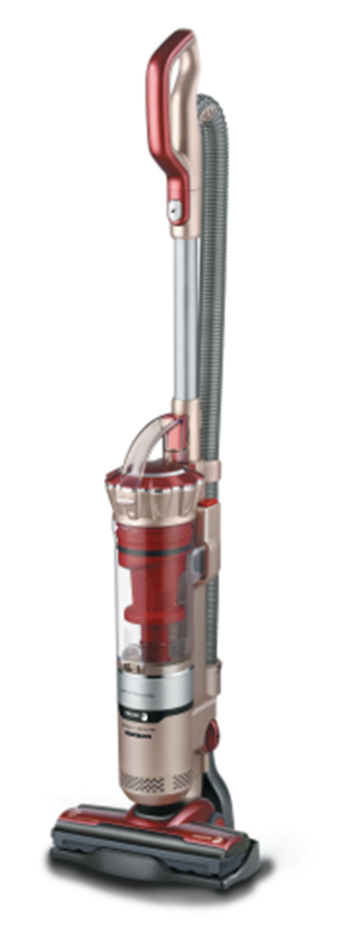 TYČOVÝ CYKLONOVÝ VYSAVAČ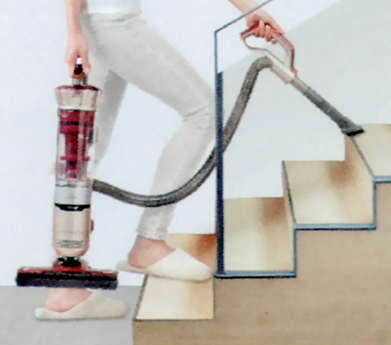 Cyklonový systém pro konstantní sací výkon a bezsáčkový provozVysavač 2 in 1 s odnímatelnou ruční jednotkouBezkabelový Počet rychlostí: 2Hliníková výsuvná trubiceKartáč poháněn vlastním motoremBezkartáčový motorPříkon: 180 WOmyvatelný filtr před motorovou turbínouHlučnost: 76 dB Objem nádoby na prach: 0,5 lPrémiová lithiová baterie s napětím 21,6V